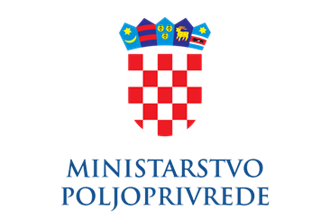 PROJEKT Ev. br. nabave: 73/2023/JNNADOGRADNJA PROGRAMSKE APLIKACIJE SEMISPOSLOVNI KORISNIKUPRAVA ZA STRUČNU PODRŠKU RAZVOJU POLJOPRIVREDENOSITELJ PROJEKTAUPRAVA ZA STRUČNU PODRŠKU RAZVOJU POLJOPRIVREDEUvodUprava za stručnu podršku razvoju poljoprivrede u sustavu SEMIS vodi aktivnosti iz područja svog djelovanja. Tijekom vremena pojavile su se potrebe za novim funkcionalnostima u sustavu.Poslovna potrebaPotrebno je unaprijediti niz funkcionalnosti bez kojih nije moguće poslovanje Uprave. Predstojeće planirane nadogradnje prvenstveno se tiču obveza preuzetih Strateškim planom Zajedničke poljoprivredne politike RH 2023. – 2027.Postojeće stanjeSEMIS je sustav koji prati radni proces djelatnika Uprave za stručnu podršku razvoju poljoprivrede.U sustav su upisani djelatnici te njihovi opći podaci, podaci o hijerarhiji te e-mail putem kojeg ide komunikacija vezano za zahtjeve i odobravanje zahtjeva. Ovisno o radnom mjestu djelatniku su pridružene odgovarajuće ovlasti upisivanja, pregledavanja i odobravanja.Osnova SEMIS-a je unos dnevne aktivnosti.Dnevna aktivnost može biti unesena kao:"redovna" dnevna aktivnost (može biti rad u uredu ili rad na terenu (kilometraža))rad na Mjeri 1rad na Mjeri 2rad na Mjeri 2.3OUPFADN (prikupljanje podataka)agronomski poslovišumarski posloviribarstvofinancijski, računovodstveni, pravni, kadrovski, informatički poslovi službeni put (tuzemni ili inozemni)plan službenih putovanjazahtjev za službeno putovanjeobračun i ispis obračunatog putnog nalogaodobrenje isplateodsutnostislobodan dangodišnji odmorplaćeni dopustbolovanjeNapomena: Službeni put i odsutnosti unose se u sustav putem zahtjeva koji se odobravanju prema unaprijed određenoj hijerarhiji.Na osnovi unesenih podataka generiraju se izvještajišihterica za isplatu plaće sa specifikacijom vrste prisutnosti ili odsutnostimjesečni izvještaj za isplatu kilometraže (korištenje privatnog automobila u službene svrhe)mjesečni izvještaj za isplatu cipelarine (prijevoz na posao i s posla)mjesečni izvještaj za trošak službenih automobilaizvještaj o dnevnim aktivnostima po djelatnikuizvještaj o prekovremenim satima po djelatnikuzbirni izvještajistanje godišnjih odmorao kilometražio plaći razvrstan po izvorima financiranjaizvještaj o aktivnostimagodišnji izvještajo aktivnostima agronomao aktivnostima šumaraizvještaji za Zahtjev za financiranje iz Programa ruralnog razvojaMjera 1 (tečajevi)Izvještaj putni troškovi za Mjeru 1Izvještaj plaće za Mjeru 1Izvještaj o evaluaciji M1Popis polaznika po edukacijamaIzvještaj o tečajevimaMjera 2 (savjetnički paketi)Izvještaj putni troškovi za Mjeru 2Izvještaj plaće za Mjeru 2Izvještaj o evaluaciji M2Kvartalni izvještaj o savjetovanjuIzvještaj o paketimaMjera 2.3 (edukacija savjetnika)Izvještaj putni troškovi za Mjeru 2.3Kvartalni izvještaj o tečajevima za podmjeru 2.3Potvrde savjetnikaDa bi se navedeno moglo provesti uspostavljene su pomoćne tablice i procedure.Mjera 1 - Tečajevi za poljoprivrednikeProcedura najave tečajeva koja sadržinajava tečaja s podacima o mjestu, vremenu, djelatnicima koji tečaj održavaju (tek nakon tako najavljenog tečaja djelatnici pridružuju svoju dnevnu aktivnost i eventualne troškove radu na tečaju)istovremena objava najavljenog tečaja na vanjskom webu s mogućnošću on-line prijave na tečaj preko linka Prijavi sedirektan upis prijavljenog polaznika preko vanjske stranice u odgovarajući tečaj pod linkom polaznicimogućnost upisa polaznika direktno u SEMIS putem linka polazniciispis potpisne listeevidentiranje prisutnosti polaznika na temelju potpisne listeispis potvrde preko vanjskog weba (preko OIB-a ili preko MIBPG-a) samo za polaznike kojima je u SEMIS-u evidentirana prisutnost sa DAEvidencija stručnog rada za potrebe Mjere 1 - Izrada prezentacijapod linkom Publikacije moguće je otvoriti rad na prezentaciji iz Mjere 1upisuje se naziv prezentacije, da je prezentacija za potrebe Mjere 1 te popis djelatnika koji rade na prezentacijisamo ti djelatnici mogu pridružiti dnevnu aktivnost na izradu odgovarajuće prezentacijeMjera 2 - Rad na paketimaU Kartici gospodarstva otvara se paket te se pridružuju djelatnici koji rade na paketusamo pridruženi djelatnici na paketu mogu u svojoj dnevnoj aktivnosti upisivati aktivnost na paketuVoditelj paketa otvara i zatvara paketPakete otvaraju djelatnici šumarske i agronomske strukeFADN - anketiranjeu sustavu se pojedinom djelatniku pridružuje odgovarajuće gospodarstvo koje će anketiratisamo taj djelatnik može upisati u dnevnu aktivnost rad na FADN anketiranju samo na gospodarstvima koja su mu dodijeljenaOUPPo uzoru na rad na Mjeri 1 evidentira se i edukacija poljoprivrednika vezano za tečajeve iz održive uporabe pesticidaPodaci o edukacijama i polaznicima dodatno se upisuju u FIS sustavRad na domaćim i međunarodnim projektima koji imaju svoj izvor financiranjaAdministrator unosi naziv projekta, razdoblje u kojem je projekt aktivan, te djelatnike koji na projektu radeAutomatski se u sustavu otvara novi izvor financiranja koji se povezuje s aktivnostima na tom projektuSamo djelatnici koji su aktivirani u odgovarajućem projektu u zadanom razdoblju mogu u dnevnim aktivnostima upisivati rad na projektuLink InternoDio sustava koji je jedini neovisan o unosu dnevnih aktivnosti, a uveden je radi potrebe evidentiranja i izvješćivanja o radu vezano zaAgronetM17M521EVPGPredavanja/demonstracijePrilozi (pisani, TV, radio)ManifestacijePlan manifestacijaAdministracija sustavaOvisno o dodijeljenim ovlastima i hijerarhiji sustav omogućuje unos, uvid u podatke i izvješćivanje.Administratori su u mogućnosti dodavati i deaktivirati nove djelatnike te administrirati podatkeo djelatnicimavozni parkza dnevne aktivnostiza poljoprivredna gospodarstvaza službeni putza izvještajeza tečajeveza događajeza publikacijeza projekteza link InternoDodatnoZa potrebe kontroliranja Zahtjeva za financiranje APPRRR-u je otvoren prilagođen ulaz u SEMIS putem kojeg imaju uvid u sve potrebne izvještaje.  Opseg zadatakaNadogradnja - Kartica Administracija polaznika tečaja VAŽNOST: NEKRITIČNOSLOŽENOST: NISKARadi efikasnijeg i bržeg izdavanja potvrda u funkcionalnosti „Kartica Administracija polaznika tečaja“ potrebno je  ako je označena prisutnost DA dodati ikonu printera koja bi omogućila da ispis generirane potvrde za tog polaznika bez kopiranja OIB-a ili MIBPG-a.Izvještaj o radu na paketimaVAŽNOST: VAŽNOSLOŽENOST: SREDNJEUloga: AdministratorPotrebno je kreirati izvještaj u kojem za pojedinog savjetnika, sve savjetnike u županiji ili sve savjetnike (za zatvorene pakete, za otvorene pakete i za sve savjetnike) za vremensko razdoblje (kvartal, godina, kalendarska godina) vidi:Broj otvorenihBroj zatvorenih paketa Ukupan broj aktivnostProsječan broj aktivnosti po paketuBroj aktivnosti u ureduBroj aktivnosti na terenuProsječan broj aktivnosti u uredu po paketuProsječan broj aktivnosti na terenu po paketuBroj kilometara ukupnoProsječni broj kilometara po paketuProsječni broj kilometara po aktivnostiBroj sati ukupnoProsječan broj sati po paketuProsječan broj sati po aktivnostiUkupni troškoviProsječni trošak po paketuProsječni trošak po aktivnostiUkupno prekovremenoProsječno prekovremeno po paketuUkupan broj sati vožnjeProsječan broj sati vožnje po paketuZadano se pokazuju svi pokazatelji, a izvještaj mora omogućiti da se pojedina polja mogu isključiti u izvještaju.Izvještaj se mora moći izvesti u CSV i XLS formatu.Primjer:„Redni broj“  	„Savjetnik“ 		Županija		BO	BZP	UBA	PBA …     „1“            	„Balabanić Marin“ 	Zagrebačka	3	2	  20	7     „1“            	„Marko Mraović“ 		Zagrebačka	2	1	   15	7,5    …. (svi savjetnici ili svi savjetnici iz županije)UKUPNO PO ŽUPANIJI					5	3	35	7,25UKUPNO RH						5	3	35	7,25Omogućavanje unosa prekovremenih sati u poseban izvještajVAŽNOST: VAŽNOSLOŽENOST: SREDNJESlužbenici Uprave često izvan radnog vremena rade na poslovima pri raznim povjerenstvima i sl. i to odrađuju izvan redovnih 8 sati. Potrebno je omogućiti unos prekovremenih sati za prekovremene aktivnosti u posebnu šihtericu kao i mogućnost izrade izvještaja samo za te aktivnosti. Redovnih 8 sati koje službenici i sad moraju ispuniti se bilježe kao i dosad. U dnevnim aktivnostima se prekovremene aktivnosti isto pokazuju, a mogu biti ofarbane nekom drugom bojom. Kilometri provedeni na prekovremenoj aktivnosti se unose kao i za ostale aktivnosti.Omogućavanje pristupa ostalim prihvatljivim korisnicima intervencija (vanjski korisnici)VAŽNOST: VAŽNOSLOŽENOST: VISOKA	Strateškim planom RH definirana je provedba intervencija 78.01. i 78.02. (prije Mjera 1 i Mjera 2 Programa ruralnog razvoja RH) od strane javne savjetodavne službe, privatnih savjetodavnih službi i ostalih prihvatljivih korisnika odabranih Natječajem za teme i područja definiranih člankom 15. točkom 4 Uredbe (EU) 2021/2115 Europskog parlamenta i Vijeća. Kako se za potrebe dostavljanja potrebnih izvješća o provedenim aktivnostima, kvartalnih izvješća te zahtjeva za financiranje Agenciji za plaćanja, potrebno je omogućiti ostalim prihvatljivim korisnicima (vanjskim korisnicima) pristup SEMIS sustavu, tj. otvaranje računa (rola) svakom korisniku kojemu je dana dozvola. Referentni podatak za davanje dozvole je osobni identifikacijski broj (OIB) kojeg korisnik dostavlja Ministarstvu na temelju odobrenja/odluke kojim se korisniku odobrava obavljanje djelatnosti savjetovanja. Podaci dostupni svakom individualnom korisniku kojemu je dodijeljen pristup treba biti individualiziran, tj. korisnik treba vidjeti samo svoje podatke koji se tiču aktivnosti njega i njegovog kolektiva ukoliko se radi o poduzeću s više savjetnika. Za potrebe administriranja SEMIS-a za ostale prihvatljive korisnike potrebno je otvoriti novu ulogu (rolu) – administrator vanjskih korisnika, koji će biti na raspolaganju ostalim prihvatljivim korisnicima (izvan Ministarstva poljoprivrede) za upite i administriranje. Administrator vanjskih korisnika dodjeljuje i ukida prava/račune vanjskim korisnicima na temelju odluke/odobrenja, ima uvid u aktivnosti svih vanjskih korisnika te ima mogućnost uređivanja njihovih aktivnosti. Administrator vanjskih korisnika ne vidi aktivnosti savjetnika Ministarstva, a administriranje službenika Ministarstva u SEMIS sustavu već je dodijeljena ulogom Administrator sustava.Za potrebe razvoja i testiranja unosa, izvođač će naručitelju omogućiti testno okruženje kako bi se nadogradnja mogla testirati prije puštanja na produkciju. Podaci koje odobreni vanjski korisnik treba vidjeti u svojoj roli su:AktivnostiDnevne aktivnostiUnos aktivnostiedukacijepaketi (napomena – ukoliko je paket na PG-u otvoren kod drugog korisnika, mora stajati napomena da je paket već otvoren. Ne smiju se prikazivati nikakve detaljne informacije). U novom razdoblju će biti samo jedan paket na odabir za sve prihvatljive korisnike.GospodarstvaPoljoprivredna gospodarstva (APPRRR)Kartica Gospodarstvo (korisnik ima uvid u ona gospodarstva na kojima ima ili je imao otvoren paket)Tečajevi:Kartica Tečajeva – ograničen pogled samo za vlastite aktivnosti korisnikaDogađajiKartica događaja – ograničen pogled samo za vlastite aktivnosti korisnikaIzvještajiIzvještaj po aktivnostima Izvještaj plaće za 78.01 (indirektni 40%) Izvještaj plaće za 78.02 (indirektni 40%)Kvartalni izvještaj o savjetovanju za Intervenciju 78.01Kvartalni izvještaj o savjetovanju za Intervenciju 78.02Popis polaznika po edukacijama (ograničen pogled samo na polaznike koje se odnose na  pružatelja usluge individualnog privatnog savjetnika)Izvještaj o tečajevima (ograničen pogled samo na tečajeve koje se odnose na pružatelja usluge individualnog privatnog savjetnika)Izvještaj o paketima (ograničen pogled samo na pakete koje se odnose na pružatelja usluge individualnog privatnog savjetnika)Potvrde savjetnika (ograničen pogled samo edukacije koje je polazio individualni privatni savjetnik)Profil – ime i prezime, osnovni podaci (broj mobitela, email, adresa, OIB, titula, odobrenje*), odjava. Unos podataka i administriranje vrši administrator vanjskih korisnika. *napomena: odobrenje se odnosi na naziv subjekta koji je odobrio obavljanje djelatnosti savjetovanja i vremenski period važenja odobrenja. Uz odobrenje se prilaže odluka (upload pdf). Nakon isteka važenja odobrenja, unos aktivnosti se za vanjskog korisnika zaključava.Pristup SEMIS-u odobrava se vanjskim korisnicima na temelju OIB-a kojeg je administrator vanjskih korisnika unio u SEMIS. Administrator vanjskih korisnika unosi OIB i naziv subjekta iz odobrenja/odluke kojim je vanjskom korisniku odobreno obavljanje djelatnosti savjetovanja te ostale podatke (ime i prezime, adresa, broj mobitela, titula). Daljnja prijava vanjskih korisnika treba biti preko NIAS-a.Dodavanje izvještaja vezanih uz intervencije – korisnik Uprava za stručnu podrškuVAŽNOST: VAŽNOSLOŽENOST: VISOKASvi niže traženi izvještaji trebaju imati podatke kao i dosadašnji izvještaji za Mjeru, izuzev kvartalne izvještaje  o savjetovanju za 78.01. i 78.02 za koje vrijedi prikaz kao u točki 4. 4. Projektnog zadatka:Izvještaj plaće za 78.01 (indirektni 40%)Izvještaj plaće za 78.02 (indirektni 40%) Izvještaj putni troškovi za 78.01 Izvještaj putni troškovi za 78.02 Izvještaj putni troškovi za edukaciju savjetnika 78.01Kvartalni izvještaj o savjetovanju za 78.01Kvartalni izvještaj o savjetovanju za 78.02Izvještaj o evaluaciji 78.01Izvještaj o evaluaciji 78.02Kvartalni izvještaj o tečajevima za edukaciju savjetnika 78.01Potvrde savjetnika – edukacija savjetnika 78.01Popis polaznika po edukacijama 78.01 i 78.02Generirati područja rada 78.01 i 78.02 unutar sljedećih izvještaja:Izvještaj o tečajevimaIzvještaj o paketimaZbirni izvještaj za rukovoditeljeIzvještaj o dnevnim aktivnostimaIzvještaj o aktivnostimaIzvještaj o kilometraži (cesta) Izvještaj o kilometraži (motor)Uvrstiti u Područje rada: Intervencija 78.01 - tečajIntervencija 78.01 - demonstracijaIntervencija 78.01 - inovativna skupinaIntervencija 78.01 - studijsko putovanjeIntervencija 78.01 - studijska grupaIntervencija 78.01 - tematska skupinaIntervencija 78.01 - E-učenjeIntervencija 78.01 - edukacija savjetnikaUvrstiti pod Karticu Gospodarstva, popis paketa, pod Odaberite tip operacije Intervencija 78.02: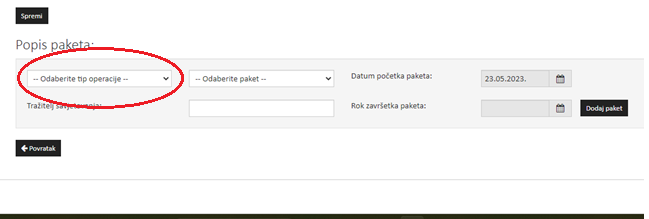 Dodavanje akcije za ispis dnevnih aktivnosti VAŽNOST: NEKRITIČNOSLOŽENOST: NISKAZbog olakšavanja pregleda aktivnosti vezanih uz događaje i tečajeve, pod Karticu Događanja je potrebno implementirati akciju za ispis dnevnih aktivnosti vezanih za odabrani događaj.Generičko programiranje potvrde o završenom programu osposobljavanja/potvrda o savjetovanjuVAŽNOST: VAŽNOSLOŽENOST: SREDNJEStrateškim planom RH definirana je provedba intervencija 78.01. i 78.02. (prije Mjera 1 i Mjera 2 Programa ruralnog razvoja RH) od strane javne savjetodavne službe, privatnih savjetodavnih službi i ostalih prihvatljivih korisnika odabranih Natječajem. Dosad su se potvrde o završenom programu osposobljavanja (Mjera 1) i potvrda o savjetovanju (Mjera 2) izdavale od strane Ministarstva poljoprivrede sa obilježjima Ministarstva (grb, naziv, potpis državnog tajnika,..) te bi nadogradnjom trebalo uvesti generički izgled potvrda za sve korisnike intervencija jednak, osim u dijelu specifičnosti pojedinog korisnika (naziv, potpis). Naziv davatelja savjetovanja/tečaja bi se ispisivao iz SEMIS-a, a potpis na potvrdama je potrebno izvesti uvođenjem digitalnog potpisa (ePotpis) preko API servisa povezivanjem na ePoljoprivredu gdje će svaki ovlašteni korisnik odabran Natječajem dobiti certifikat za potpisivanje potvrda o tečajevima i savjetovanjima.Nadogradnja aplikacije za ovrhe VAŽNOST: NEKRITIČNOSLOŽENOST: NISKAZbog inflacije i čestih promjena cijena, potrebno je administratorima aplikacije za ovrhe omogućiti samostalno mijenjanje iznosa (eur) za: 1. goveda i kopitare (po grlu): 2. svinje (po grlu): 3. ovce i koze (po grlu): 4. perad (po kljunu):Upravljanje projektomNakon potpisivanja Ugovora i Izjave o povjerljivosti (NDA) održat će se inicijalni sastanak.Na inicijalnom sastanku:Ponuditelj prezentira projektni plan aktivnosti predstavnicima Naručitelja,Ponuditelj i Naručitelj dogovaraju voditelje projekta i projektne timove,osim voditelja projekta, Naručitelj će imenovati i voditelja poslovnog procesa,voditelji projekta obiju strana osnovni su kanal komunikacije te moraju biti uključeni u sve aktivnosti na projektu,Ponuditelj i Naručitelj dogovaraju dinamiku i ključne faze provedbe projekta koji su temelj za praćenje izvršavanja ugovora,Ponuditelj i Naručitelj dogovaraju dinamiku izvještavanja o statusu projekta,Ponuditelj i Naručitelj definiraju rizike i plan upravljanja rizicima.Nakon izvršene isporuke i testiranja jedne od faza ili cijelog projekta voditelji projekta Naručitelja i Ponuditelja potpisuju Primopredajni zapisnik. Potpisani Primopredajni zapisnik temelj je za ispostavljanje računa. Potpisom završnog Primopredajnog zapisnika zatvara se projekt.Obveze naručiteljaNaručitelj se obvezuje da će:osigurati voditelja projekta, voditelja poslovnog procesa te projektni tim Ministarstva poljoprivrede koji poznaju poslovne procese vezane uz provođenje projekta,osigurati infrastrukturu u okviru one s kojom raspolaže Ministarstvo poljoprivrede potrebnu za realizaciju projekta,omogućiti prihvat isporuka na vrijeme prema projektnom planu,eskalirati uočene rizike koji ugrožavaju provedbu projekta prema voditelju projekta Ponuditelja, bez odlaganja,izvršiti plaćanje temeljem ispostavljenog računa, a nakon izvršene isporuke, testiranja i potpisivanja primopredajnog zapisnika.Obveze ponuditeljaPonuditelj se obvezuje da će:osigurati stručne i materijalne preduvjete za izvršenje projekta,obveze preuzete ovim projektnim zadatkom obavljati po pravilima struke, vodeći se najvišim profesionalnim, etičkim i stručnim standardima,izvršiti sve ugovorene obveze u skladu s projektnim planom i u roku,osigurati voditelja projekta i projektni tim s odgovarajućim znanjima potrebnim za provedbu projekta,davati cjelovite i točne informacije i artikulirati potrebne pretpostavke na strani Naručitelja radi urednog izvršenja ugovornih obveza sukladno projektnom planu,eskalirati uočene rizike koji ugrožavaju provedbu projekta prema voditelju projekta Naručitelja, bez odlaganja.Standard isporukePonuditelj će obavljati sve tražene aktivnosti sukladno zakonu struke.Ponuditelj se obvezuje u svom radu primjenjivati načela u skladu s Općom uredbom o zaštiti osobnih podataka (Uredba (EU) 2016/679).Ponuditelj se, prilikom realizacije, obavezuje voditi brigu o pristupu osoba s posebnim potrebama kako je definirano Zakonom o pristupačnosti mrežnih stranica i programskih rješenja za pokretne uređaje tijela javnog sektora (NN 17/2019).Korisnici informacijskog sustava koji se ovim projektnim zadatkom isporučuje moraju moći raditi bez dodatnih zahtjeva na kupnju posebnih programskih licenci, instalacije dodatnih drivera, programa, alata ili zasebnim podešavanjima postavki u internet preglednicima.Ponuditelj će uspostaviti dva sustava; testni i produkcijski te definirati i dokumentirati postupke i procedure prilikom prelaska s jednog na drugi. Sve promjene i radovi izvoditi će se na testnoj okolini, a tek nakon potvrde naručitelja, ovjerene promjene i nadogradnje sustava primijenit će se na produkcijskom sustavu.Ponuditelj u sklopu prijave na natječaj mora jasno iskazati resursne potrebe, npr. licence, hardverske zahtjeve, zahtjeve za dodatnom opremom i slično. Za potrebe nadzora i sljedivosti, Ponuditelj mora osigurati da bude zabilježeno:svaki pristup sustavu i odjava sa sustava,svaki unos, brisanje ili promjena podataka,svako pokretanje i završetak obrade.Zapisi moraju sadržavati informacije o tome tko je i kada napravio određenu aktivnost. Ovi zapisi bilježe se putem standardnih mehanizama operativnog sustava ili zapisuju u bazu podataka ili tekst datoteke na način da mogu biti dostupni i čitljivi vanjskim sustavima.Za potrebe integracije podataka s ostalim sustavima, Ponuditelj će osigurati web servise/API-je uz upotrebu standardnih protokola i formata. Funkcionalnosti koje su ovime pokrivene opisane su u Opsegu zadatka. Za zaštitu i razmjene podataka koristit će se standardni sigurni protokoli i kriptografski ključevi za enkripciju podataka (TLS ili slično).Ponuditelj mora osigurati mehanizme za izvoz i uvoz svih podataka u strukturiranom obliku.Ponuditelj za potrebe backup-a i restore-a mora, ukoliko je potrebno, osigurati odgovarajuće agente za povezivanje na backup sustav Naručitelja. Ponuditelj mora definirati procedure za provođenje i testiranje backup-a i restore-a.Primopredaja sustava, dokumentacija i edukacijaPrimopredaju sustava uključuje najmanje sljedeće:Funkcionalnu specifikaciju,Korisničku dokumentaciju,isporuku izvornog koda u nekompajliranom obliku, uključujući sve komentare i u skladu s pravilima struke, zajedno s Izjavom o trajnom, neotuđivom i neisključivom pravu iskorištavanja implementiranog programskog rješenja,opis strukture baze podataka i proceduru za "data dump" baze u cijelosti i u strojno čitljivom formatu,Primopredajni zapisnici.Ponuditelj je dužan, osim isporuke korisničke dokumentacije, prezentirati sustav korisnicima i operaterima sustava te ih educirati u mjeri koliko je potrebno da su u mogućnosti samostalno koristiti i administrirati sustav.Naručitelj stječe trajno, neotuđivo i neisključivo pravo iskorištavanja implementiranog programskog rješenja za sve djelatnike, prostorno neograničeno na teritoriju Europske Unije.Naručitelj samostalno određuje krajnje korisnike sustava, ali nema pravo prodaje ili ustupanja programskog rješenja trećim stranama, osim javnopravnim institucijama čiji je osnivač Republika Hrvatska, a prava i dužnosti osnivača obavlja ministarstvo nadležno za poljoprivredu te pravnim osobama s javnim ovlastima, a čiji je osnivač Republika Hrvatska. Ustupanje trećim stranama ne podrazumijeva uspostavu nove fizičke ili virtualne lokacije programskog rješenja kod trećih strana.Podaci u bazama podataka ovog programskog rješenja vlasništvo su Naručitelja. U slučaju raskida ugovora Ponuditelj je obavezan isporučiti podatke i sve elemente za njihovu interpretaciju u strukturiranom, strojno čitljivom (primjerice CSV, XLS, XML, JSON, HTML i sl. format) elektroničkom obliku.Ponuditelj, nakon raskida ugovora i nakon potvrde Naručitelja o urednom preuzimanju i interpretaciji podataka, mora obrisati podatke sa svih medija na kojima su pohranjeni. To se odnosi na transakcijske baze podataka, pomoćne datoteke te na sigurnosne kopije kod Ponuditelja.Sve odredbe navedene u ovom članku projektnog zadatka odnose se na sve eventualne podizvođače koji mogu biti angažirani u realizaciji projekta.  JamstvoJamstveni rok za uspostavu novih sustava i nadogradnje iznosi 12 mjeseci.Jamstveni rok počinje teći i formalno se računa od idućeg kalendarskog dana nakon datuma potpisa Primopredajnog zapisnika kompletnog sustava.Jamstveni rok podrazumijeva korektivna otklanjanja naknadno uočenih nepravilnosti koje su uspostavljene, implementirane ili nadograđene kako je usuglašeno između predstavnika Naručitelja i Ponuditelja u fazi razrade i usuglašavanja funkcionalnih (tehničkih) specifikacija sustava.Za vrijeme jamstvenog roka Ponuditelj se obvezuje:da će implementirani sustav besprijekorno funkcionirati, uz uvjet da se isti koristi u skladu s njegovom namjenom i uputama za upotrebu;da će na zahtjev Naručitelja o svom trošku ukloniti nedostatak prema prioritetu i vremenu odziva definiranom u sljedećoj tablici:	Poslovna tajnaPonuditelj se obvezuje da će podatke tehničkog i poslovnog značaja do kojih ima pristup pri izvršavanju ovog projektnog zadatka čuvati kao poslovnu tajnu. U slučaju da je jedna od strana u projektu odredila za neke podatke viši stupanj tajnosti – primjenjivati će se zakonske odredbe predviđene za određeni stupanj tajnosti. Obveza čuvanja tajne ostaje i nakon ispunjenja ovog projektnog zadatka, sukladno najvišim propisanim standardima, a u roku od dvije godine od dana isteka ovog projektnog zadatka. Ovaj projektni zadatak ne priječi strane u projektu da se dalje dodatno obvezuju u pogledu zaštite poslovne tajne. U slučaju sukoba između odredbi tih nadopuna i prvotnih odredbi ovog projektnog zadatka, primjenjivat će se odredbe tih nadopuna. U slučaju izravnog ili neizravnog otkrivanja podataka tehničkog i poslovnog značaja od strane Ponuditelja projekta, Ponuditelj se obvezuje nadoknaditi Naručitelju svaku štetu koju Naručitelj može trpjeti kao rezultat neovlaštene uporabe ili otkrivanja spomenutih podataka ovog projektnog zadatka od strane Ponuditelja.Naziv tečajaPoljoprivreda, okoliš i klimatske promjene 2023.Oznaka tečaja2023-100-12-773-10-0001Tip operacijeIntervencija 78.01.TemaCiljana skupina Iostali poljoprivredniciCiljana skupina IIostali poljoprivredniciŽupanijaVirovitičko-podravskaGrad / OpćinaViroviticaAdresaVladimira Nazora 107Maksimalan broj polaznika10Stvarni broj polaznika9Datum početka02.05.2023.Datum završetka02.05.2023.Broj sati tečaja4PredavačiPero Perić, Marko MarkićTroškovi nastali tijekom tečajaTroškovi nastali tijekom tečajaTroškovi nastali tijekom tečajaPredavačOpis poslaBroj satiIznos satnicePlaćaPero PerićRadionica/predavanje (organizacija i provedba)2,0018,59 EUR37,18 EURPero PerićRadionica/predavanje (organizacija i provedba)2,0018,59 EUR37,18 EURMarko MarkićRadionica/predavanje (organizacija i provedba)2,0012,78 EUR25,56 EURMarko MarkićRadionica/predavanje (organizacija i provedba)2,0012,78 EUR25,56 EURUkupno: 8,00125,48 EURindirektni trošak 40%50,19 EURsveukupno:175,67 EURSavjetovanjePoljoprivredno gospodarstvo mješovite proizvodnje - MLADI POLJOPRIVREDNIKPoljoprivredno gospodarstvo mješovite proizvodnje - MLADI POLJOPRIVREDNIKPoljoprivredno gospodarstvo mješovite proizvodnje - MLADI POLJOPRIVREDNIKPoljoprivredno gospodarstvo mješovite proizvodnje - MLADI POLJOPRIVREDNIKNaziv PG-aPETRA PETRIĆMIBPG12345ŽupanijaZagrebačka županijaAdresaVelika Gorica, Selska 32Velika Gorica, Selska 32Voditelj paketaPero PerićTroškovi nastali tijekom savjetovanjaSavjetnikDatum posjeteBroj satiIznos satnicePlaćaPero Perić2,0016,50 EUR33,00 EURUKUPNO UKUPNO 2,0033,00 EURindirektni troškovi 40%indirektni troškovi 40%13,20 EURsveukupnosveukupno46,20 EURPRIORITET ZASTOJA ILI NEISPRAVNOSTIUGROŽENOST POSLOVNOG PROCESAInicijalno odzivno vrijeme*Ciljano vrijeme za rješenje zahtjeva**NAČIN PODRŠKEPrioritet nivoa A(Potpuni pad sustava)Obavljanje poslovnog procesa je u potpunosti onemogućeno.30 minuta2 sataNa rješavanju problema će se raditi dok se ne pronađe rješenje.Prioritet nivoa B (Djelomični pad sustava)Poslovni proces je u funkciji, ali znatno otežan.1 sat8 satiNa rješavanju problema će se raditi dok se ne pronađe rješenje.Prioritet nivoa C  
(Značajan utjecaj na korištenje sustava)Poslovni proces je ugrožen, ali u funkciji.4-8 satimanje od 
2 danaRješavanju problema će se pristupiti u dogovoru s predstavnicima MP, a u vrijeme kada će to izazvati najmanje ometanja.Prioritet nivoa D 
(Ograničen utjecaj na korištenje sustava)Potreban nadzor ponašanja usluge u poslovnom procesu.2 dana1 tjedanProblem će se rješavati u skladu s redovnim poslovanjem Ponuditelja.